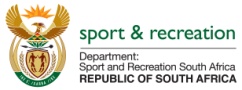 PARLIMENTARY QUESTIONS FOR THE MINISTERQUESTIONNumbers 2420 from Mr. M.S. Malatsi (DA) to ask the Minister of Sport and Recreation:What amount was paid out in reimbursements for the (a) cell phone, (b) data and (c) travel claims of Mr Esethu Hasane (i) ) in the (aa) 2014 -15  and (bb) 2015-16  financial years and (ii) since 01 April 2016? NW2802EREPLYThe department has not paid out any reimbursements for Mr. Esethu Hasane for the:Cell phone and (b) Data, for the financial years: (aa) 2014-15(bb) 2015-16, and(ii) since 01 April 2016 to date.The travel claims for Mr. Esethu Hasane for the:  (aa) 2014-15 Financial year (bb) 2015-16   Financial year(ii) Since 01 April 2016 to dateDate of ReimbursementPurpose of the claimAmount28 August 2014Parliamentary sessionR141.6228 August 2014Parliamentary session R1,120.1228 August 2014Budget VoteR223.1619 March 2015Commonwealth 2022 Bid Lodgement-LondonR4,731.14TOTALR6,216.04Date of ReimbursementPurpose of the claimAmount25 September 2015Rugby world Cup 2023 Briefing Sessions & meetingsR4,470.6825 September 2015Official kilometers travelled for the month of August 2015R2,777-7619 November 2015Official kilometers travelled for the month of September 2015R5,041.2807 December 2015Official kilometers travelled for the month of October 2015R6,802.3207 December 2015Rugby World Cup Semi-Finals- LondonR9,365.9117 March 2016Official kilometers travelled for the month of November 2015R6,354.4317 March 2016Official kilometers travelled for the month of December 2015R2,452.68TOTALR37,265.06Date of ReimbursementPurpose of the claimAmount19 May 2016Official kilometers travelled for the month of April 2016R2,268.1719 May 2015Rural Sport Development Programme-UmtataR388.1219 May 2015Official kilometers travelled for the month of March 2016R973.4317 June 2016Rural Sport Development Programme-UmtataR373.7417 June 2016Official kilometers travelled for the month of May 2016R2,282.8419 September 2016Accompany Minister to Rio Olympics 2016R9,097.2622 September 2016Accompany Minister to Rio Paralympics 2016R8,096.7027 October 2016Official kilometers travelled for the month of July 2016R1,758.1927 October 2016Official kilometers travelled for the month of September 2016R2,451.4827 October 2016Official kilometers travelled for the month of August 2016R2,328.57TOTALR30,018.50 